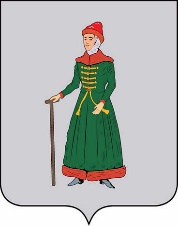 АДМИНИСТРАЦИЯСТАРИЦКОГО МУНИЦИПАЛЬНОГО ОКРУГАТВЕРСКОЙ  ОБЛАСТИПОСТАНОВЛЕНИЕ06.12.2023                                   г. Старица                                               №  1332О внесении изменений в постановлениеадминистрации Старицкого районаТверской области от 25.04.2023 № 259Руководствуясь ст.23, главой V.7 Земельного кодекса Российской Федерации, п.2 ст.3.3 Федерального закона от 25.10.2001 №137-ФЗ «О введении в действие Земельного кодекса Российской Федерации, Федеральным законом от 06.10.2003 №131-ФЗ                        «Об общих принципах организации местного самоуправления в Российской Федерации», на основании обращения Общества с ограниченной ответственностью «Газпром инвестгазификация»,Администрация Старицкого муниципального округа Тверской области ПОСТАНОВЛЯЕТ:В постановление администрации Старицкого района Тверской области                   от 25.04.2022 №259 «Об установлении публичного сервитута» (далее – Постановление) внести следующие изменения:в абзаце пятом п.1 слова «площадью 11 988 кв.м» заменить словами «площадью 11 863 кв.м»;в абзаце шестом п.1 слова «площадью 29 115 кв.м» заменить словами «площадью 27 950 кв.м»;в абзаце седьмом п.1 слова «площадью 33 335 кв.м» заменить словами «площадью 30 535 кв.м»;в абзаце восьмом п.1 слова «площадью 16 815 кв.м» заменить словами «площадью 16 599 кв.м»;в абзаце пятом п.3 слова «площадью 11 988 кв.м» заменить словами «площадью 11 863 кв.м»;в абзаце шестом п.3 слова «площадью 29 115 кв.м» заменить словами «площадью 27 950 кв.м»;в абзаце седьмом п.3 слова «площадью 33 335 кв.м» заменить словами «площадью 30 535 кв.м»;в абзаце восьмом п.3 слова «площадью 16 815 кв. м» заменить словами «площадью 16 599 кв.м».Пункт 1 Постановления дополнить: абзацем двадцать пятым следующего содержания: «- площадью 171 кв. м                из земельного участка с кадастровым номером 69:32:0000006:3, адрес: Тверская область, м.о. Старицкий»;абзацем двадцать шестым следующего содержания: «- площадью 2125 кв. м из земель неразграниченной государственной или муниципальной собственности в границах кадастрового квартала 69:32:0000006»;абзацем двадцать седьмым следующего содержания: «- площадью 1162 кв. м из земельного участка с кадастровым номером 69:32:00000025:2, адрес: Тверская обл., р-н Старицкий, с/пос «Паньково», в границах колхоза «Искра»»;абзацем двадцать восьмым следующего содержания: «- площадью 217 кв.м из земельного участка с кадастровым номером 69:32:0000014:2, адрес: Тверская область, муниципальный округ Старицкий, в границах колхоза «Знамя коммунизма»».Пункт 3 Постановления дополнить: абзацем двадцать пятым следующего содержания: «- площадью 171 кв.м из земельного участка с кадастровым номером 69:32:0000006:3, адрес: Тверская область, м.о. Старицкий»;абзацем двадцать шестым следующего содержания: «- площадью 2125 кв.м из земель неразграниченной государственной или муниципальной собственности в границах кадастрового квартала 69:32:0000006»;абзацем двадцать седьмым следующего содержания: «- площадью 1162 кв.м из земельного участка с кадастровым номером 69:32:00000025:2, адрес: Тверская обл, р-н Старицкий, с/пос «Паньково», в границах колхоза «Искра»»;абзацем двадцать восьмым следующего содержания: «- площадью 217 кв.м из земельного участка с кадастровым номером 69:32:0000014:2, адрес: Тверская область, муниципальный округ Старицкий, в границах колхоза «Знамя коммунизма»».   Настоящее постановление вступает в силу с даты его подписания.ГлаваСтарицкого муниципального округа                                                            С.Ю.Журавлёв